K2 – DMilí studenti,Nejprve vám zasílám slíbené obrázky k Přemyslovcům a přehled panovníků.Dále zasílám pracovní listy, které si vyplníte. Pokud je to možné předtím vytisknete a vložíte do sešitů. Jenom jeden z nich mi pošlete zpátky, ten s písmenem D, který se týká Velké Moravy. Pokud nemáte scanner, opište otázky a odpovězte na ně normálně ve wordu. Podívejte se na Dějiny udatného českého národa na díly 16-21 a pak na 22-25. Tak jak budete mít náladu, průběžně.Mějte se fajn.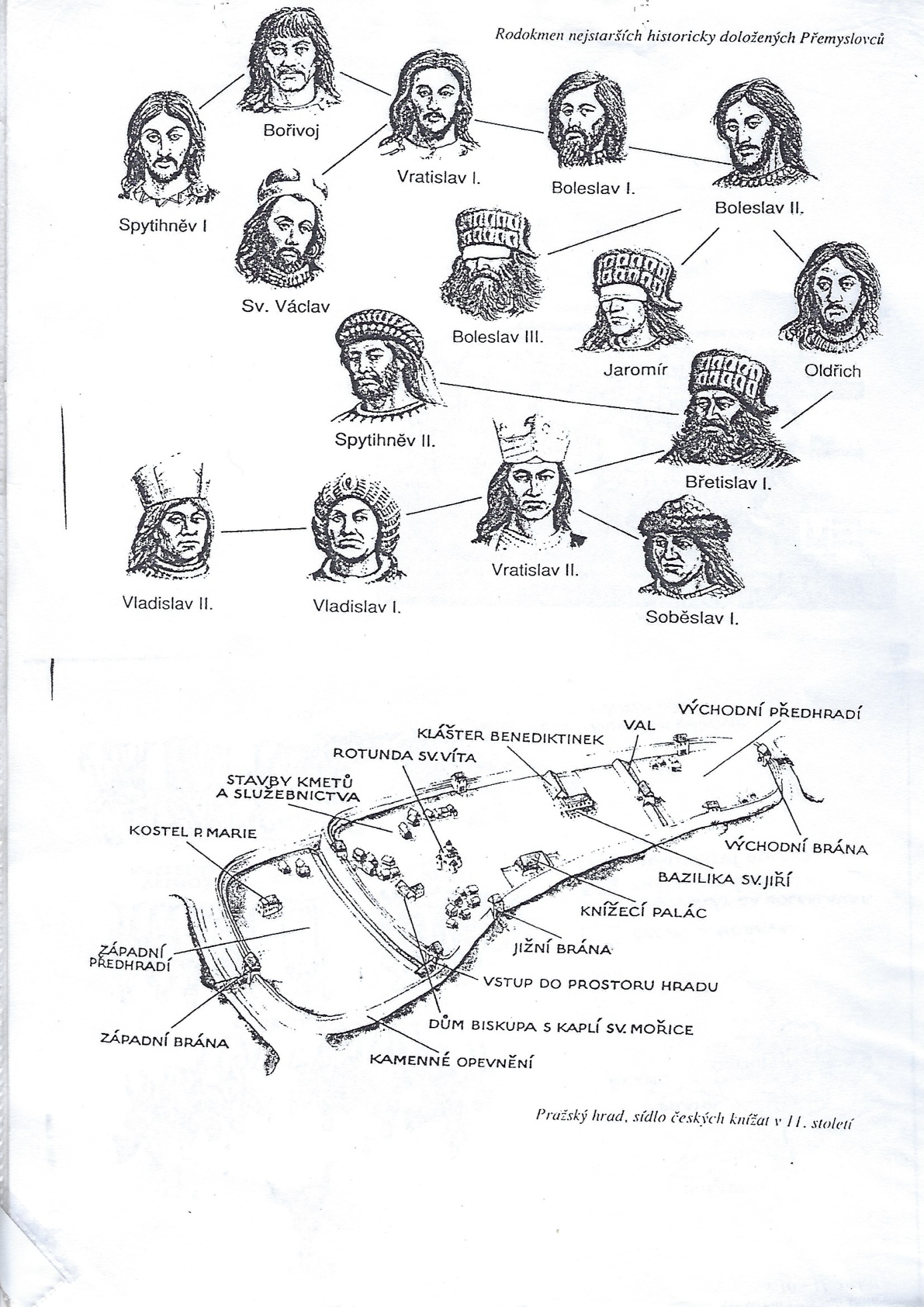 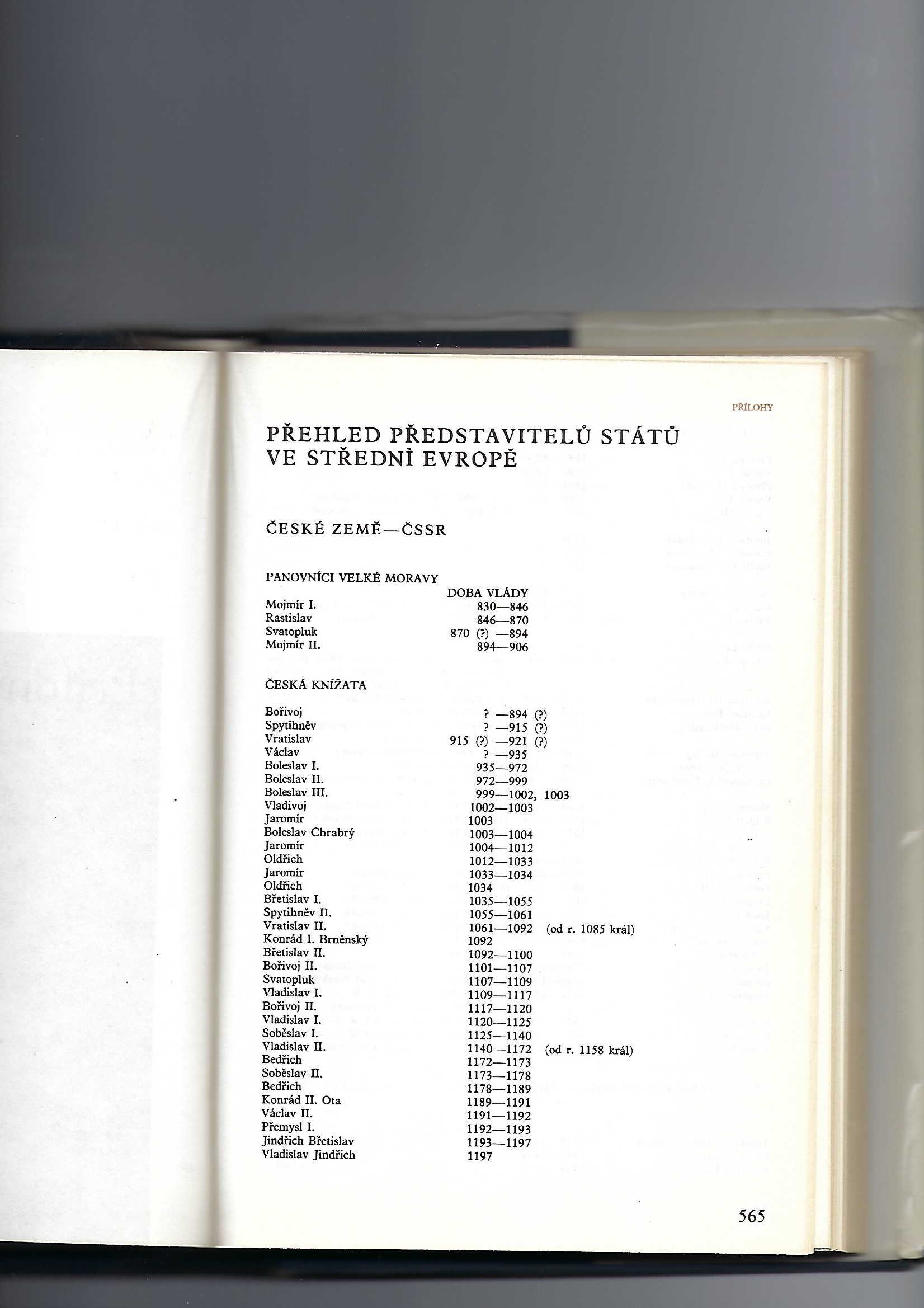 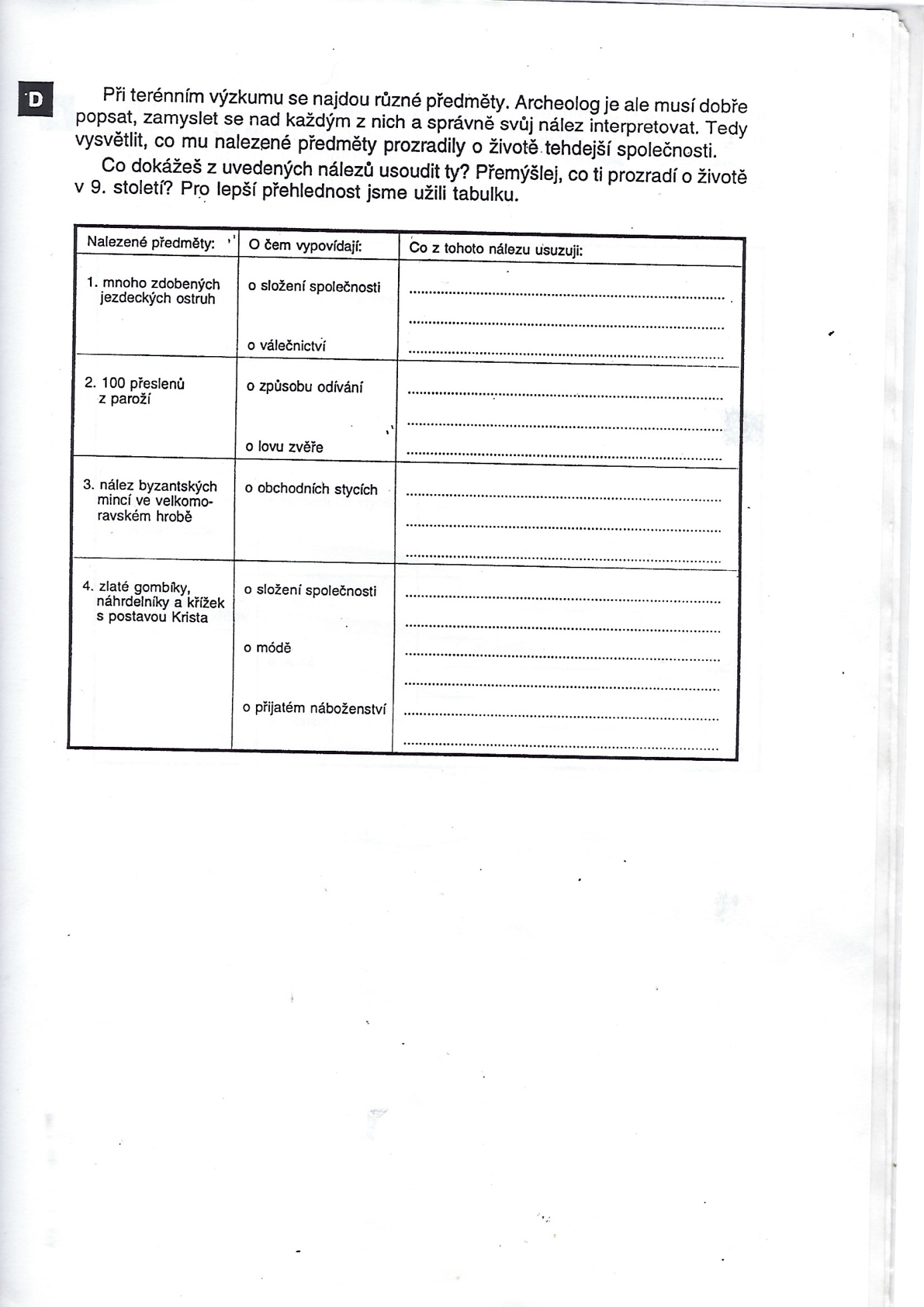 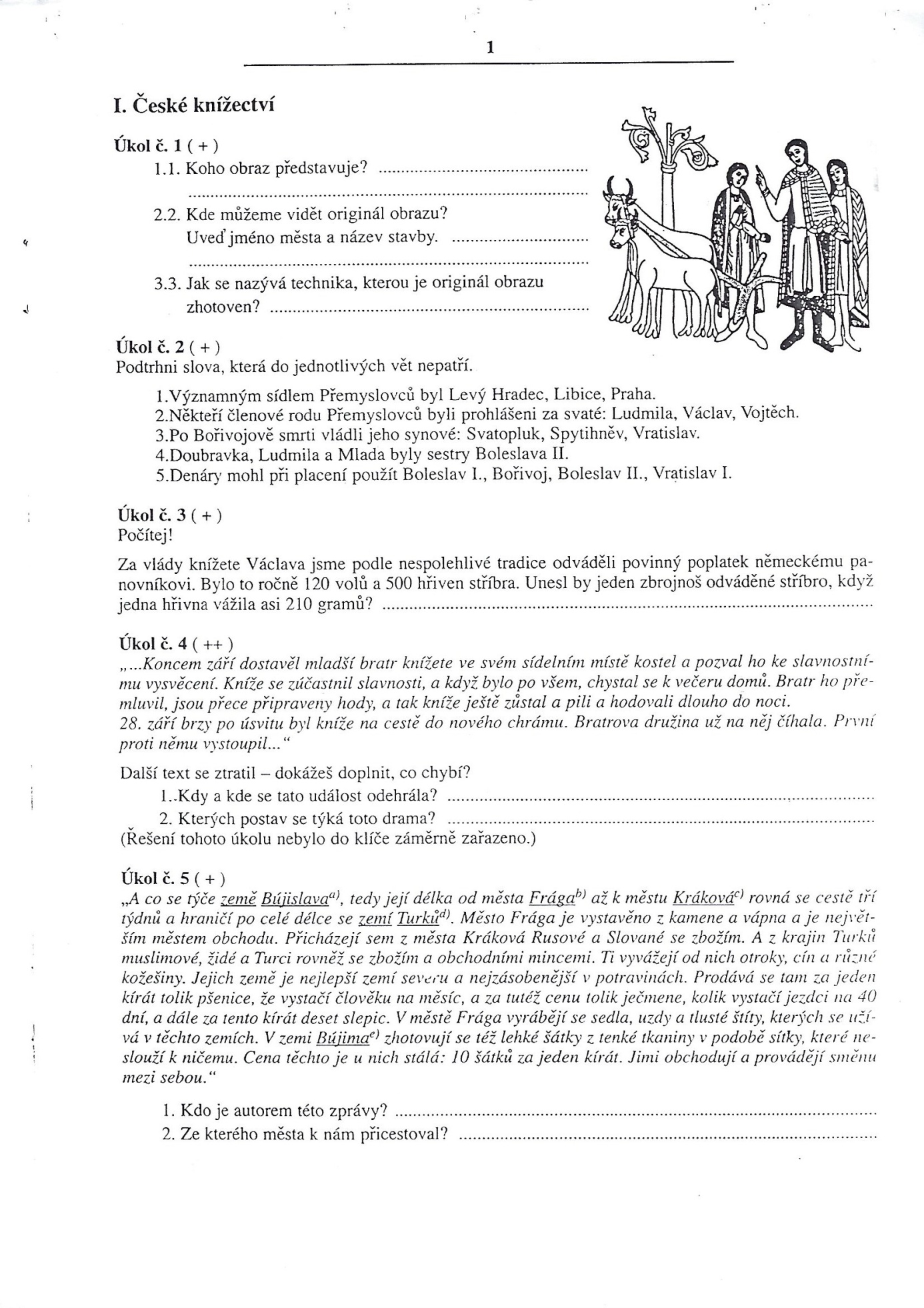 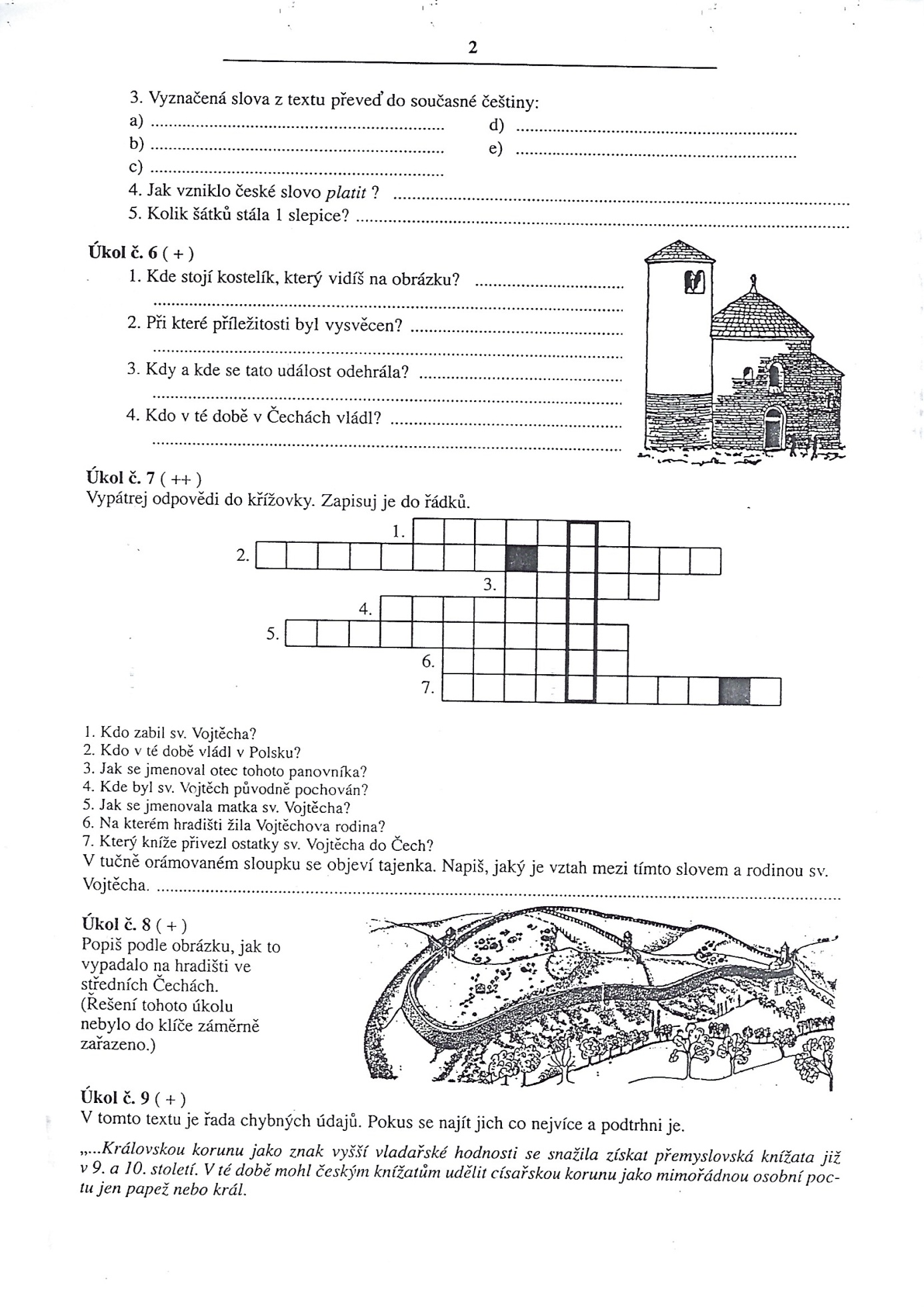 